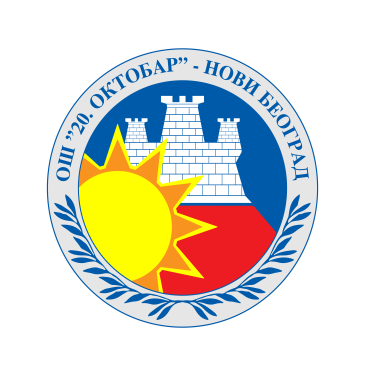 КУЋНИ РЕД  ШКОЛЕ ЗА УЧЕНИКЕДраги ученици, Због ваше личне безбедности и безбедности свих у школи, КУЋНИ РЕД предвиђа поштовање договорених правила понашања са ваше стране. Правила служе да вам помогну да се у школи осећате  пријатно и сигурно.Ваша обавеза као ученика је да редовно долазите у школу. Највећа корист је ваша.Уколико изостајете са часова потребно је да ваши родитељи у року од 8 дана оправдају изостанке одељењском старешини.За улазак у школу користите посебан улаз, односно излаз из школе.Користите просторије искључиво у делу школске зграде који је предвиђен за ваш узраст (мала зграда за ученике нижих разреда и велика зграда за ученике виших разреда). У школу дођите на време, најкасније 10 минута пре почетка часа. На тај начин спремно дочекујете почетак часа и стварате услов за пажљиво праћење наставе и активно учествовање у њој.Након звона за почетак часа, сви улази у школу, осим главног улаза, биће закључани.Ако закасните на час, почетак следећег часа сачекајте у холу школе, код дежурног ученика; тако не ометате своје другаре у започетом раду.Велики одмор проводите, у зависности од интерсовања, потреба и временских прилика, у школском дворишту, холу, трпезарији, библиотеци.Уколико вам није добро и за време наставе морате  кући,  обратите се одељењском старешини, стручном сараднику, директору или помоћнику директора како би, пре него вас ослободе наставе, телефонски обавестили ваше родитеље и предузели следеће кораке.Доношење потребног прибора и опреме је део ваших школских обавеза и предуслов је да се осећате спремно, сигурно и опуштено.У школу долазите прикладно одевени и обувени, девојчице без шминке. Одећа у којој долазите у школу треба да буде уредна, практична за рад и примерена вашем узрасту и ситуацији. Прекратке сукње, шортсеви, мајице са великим изрезима, брателама, прекратке мајице које откривају стомак, провидна одећа, бермуде за плажу,  папуче нису одећа и обућа прикладна и практична за школу. Водите рачуна о својим одевним предметима, прибору и опреми, посебно за време трајања школског одмора. Ако одлучите да у школу донесете скупоцене предмете (мобилни телефон, накит) и новац, то ће бити на вашу одговорност.На часу није дозвољено да користите мобилни телефон, зато га на време искључите. Водите рачуна како употребљавате мобилни телефон ван часова, јер без дозволе не смете фотографисати и снимати било кога, нити дистрибуирати фотографисан или снимљен материјал. Без позива и одобрења не улазите у наставничку  зборницу, канцеларију директора или друге службене просторије школе.Школска имовина користи свима, стога, чувајте је. Чувајте и имовину свих оних који у школи уче и раде.  Када уништите или оштетите школску имовину, намерно или непажњом, цртате по зидовима, шкрабате по столовима и столицама и слично,  ваши родитељи ће морати да надокнаде нанету штету.Поштујте ред у учионицама и свим другим просторијама школе за време наставе, испита, културних и других активности, јер на тај начин показујете да поштујете труд носиоца неке активности и себи пружате могућност да стекнете ново искуство. Боравак у уредном и чистом окружењу свакоме прија. Учионица и двориште биће онакви каквима их ви створите. Стога водите рачуна о хигијени и не бацајте смеће око себе. У школи су беспоговорно забрањене следеће активности:доношење у школу оруђа, оружја, ласера и других средстава којима се могу повредити други;доношење и конзумирање алкохола, цигарета и дроге у школи и дворишту школе;бацање петарди у школи и дворишту школе;дискриминација и дискриминаторно поступање (које се заснива на боји коже, прецима, држављанству, националној припадности, родном идентитету, имовинском и социјалном статусу, здравственом стању, сметњи у развоју и инвалидитету...)свако физичко, психичко, социјално, сексуално и електронско насиље, злостављање и занемаривање;отимање новца, личних предмета и осталих ствари од ученика;дописивање оцена и других података у дневник рада, као и у ђачку књижицу или сведочанство;прескакање ограде и капије школског дворишта, као и пењање на спортске конструкције.Драги учениче, од тебе се очекује да:поштујеш своје вршњаке, ученике наше школе, наставнике и све запослене у школи; штитиш млађе ђаке и будеш пажљив према њима;стално имаш на уму да си ти ученик ове школе, да је престављаш и када ниси у њеним просторијама и да твоје понашање повећава или смањује углед школе.КУЋНИ РЕД  ШКОЛЕ ЗА РОДИТЕЉЕДраги родитељи, КУЋНИ РЕД предвиђа поштовање договорених правила понашања са ваше стране. Правила доприносе бољем функционисању наше школе, а пре свега, безбедности деце као и њиховом сигурнијем и безбрижнијем одрастању.Уколико доводите дете у школу, молимо вас да не идете са дететом до учионице, већ се поздравите са њим пред улазом у школу.Уколико дете доводите у школу пре 7.30 часова, са дететом улазите на ГЛАВНИ УЛАЗ, одакле дете само одлази у своју учионицу.По завршетку наставе децу сачекајте испред школе, у школском дворишту.Родитељи чија су деца у боравку или целодневној настави улазе на ГЛАВНИ УЛАЗ школе и испред учионице сачекају да се дете спреми. Посебну молбу упућујемо родитељима ученика целодневне наставе да, уколико су у могућности, по своју децу долазе у време одмора (14.45 и 15.35). На тај начин не ремети се настава.Приликом уласка у школу јавите се дежурном ученику, раднику физичко-техничког обезбеђења или дежурном наставнику, који се налази на улазу, ради евидентирања.-   Родитељи, као и запослени и ученици, у школу долазе прикладно одевени. Прекратке сукње, шортсеви, хеланке, мајице са великим изрезима, брателама, прекратке мајице које откривају стомак, провидна одећа, бермуде за плажу, папуче нису прикладна и практична одећа и обућа за школу.-  Редовно сарађујте са учитељем, одељењским старешином, предметним наставницима свог детета, и то на родитељским састанцима, по позиву и у термину отворених врата.-  На позив органа школе (директора, помоћника директора, педагога, психолога, наставника) дођите у школу.-    Одмах, а најкасније у року од 48 сати од момента наступања спречености детета даприсуствује настави, о томе обавестите одељењског старешину.      - Правдајте изостанке детета најкасније у року од осам дана од дана престанка спречености ученика да присуствује настави одговарајућом лекарском или другом релевантном документацијом.      -  Благовремено извршавате све обавезе према школи (уплате, враћање позајмљених књига, анкетних листића, упитника и сл.)      -  Надокнадите материјалну штету коју ваше дете, а наш ученик нанесе школи, намерно или из непажње.     -    На позив школе узмите активно учешће у свим облицима васпитног рада са дететом.     -   На захтев дежурног наставника или управе школе, а због неприкладног понашања, напустите простор и објекат школе.У нади да ћемо успешно сарађивати у процесу образовања и васпитања ваше деце и наших ученика, захваљујемо вам на разумевању и сарадњи.